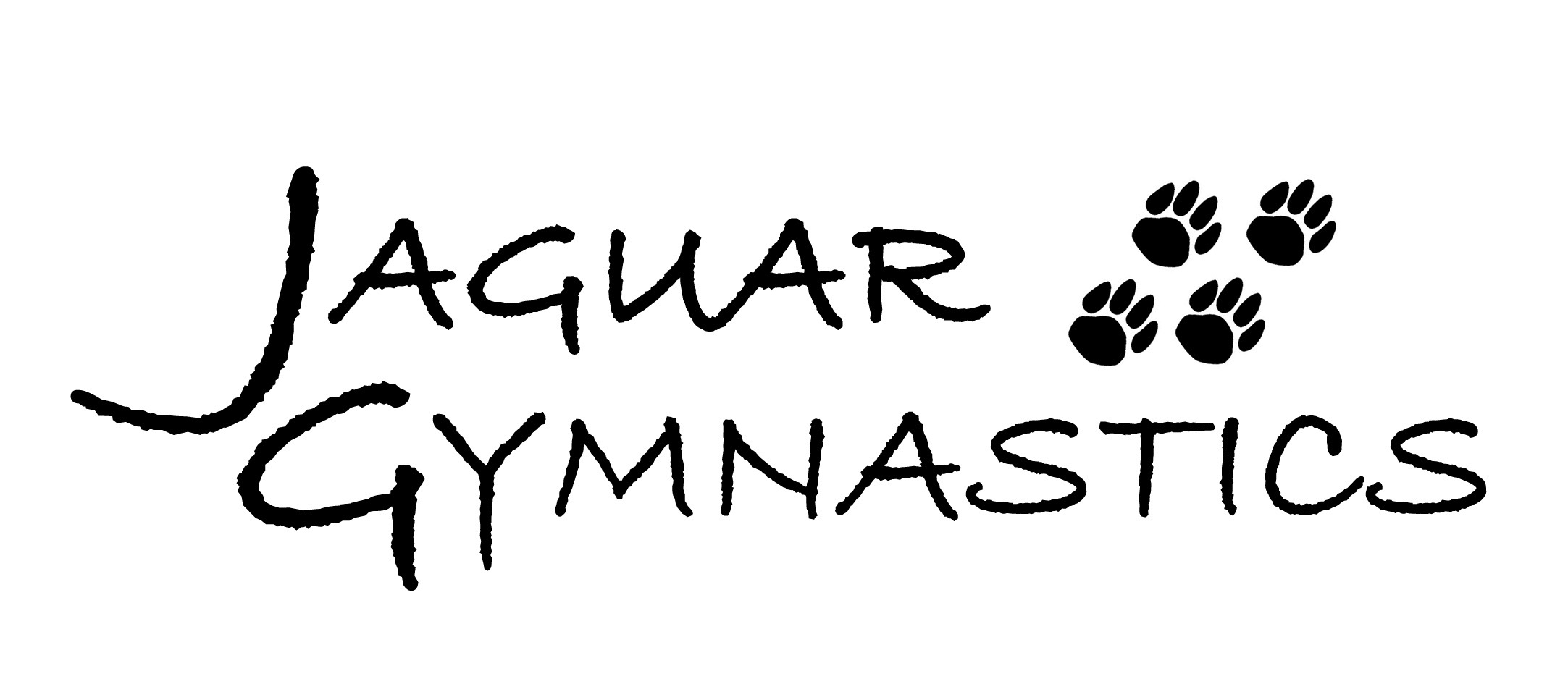 Please register at:  www.jaguargymnastics.comFALL 2020 CLASSESSeptember 14 – November 4No Class Days:  October 14-16 (MEA)COST:Mondays (8 Classes):  Preschool, Beginner II = $96.00Advanced Beginner = $144.00Tuesdays (8 Classes):  Beginner I = $96.00Advanced, Pre-Team = $144.00Wednesdays (7 Classes):  *No Class Days: 10/14 (MEA)Beginner I, Beginner II, Tumble = $84.00Advanced Beginner = $126.00Questions?  Please email jaguargymnastics@gmail.com or call 651-322-7265MondaysTuesdaysWednesdays2 & 3 Year Olds4 Year Olds5:40-6:30Beginner I5:20-6:155:00-5:555:15-6:10Beginner II5:20-6:156:40-7:35Advanced Beginner6:25-7:506:20-7:45Tween Beginner (Ages 10+)Advanced6:30-7:55Tramp & Tumble ITramp & Tumble II/III5:30-6:25Pre-Team6:20-7:45